　　　　　　　　　　　　　　　　　　　　　　　　　　　　　　　2023．8.26　NO.1　　　　　　　　　　　　　　　　　　　　　　　　　　　　　　　文責：小林　　　　　　　　　九州大学新東京オフィス開所式出席報告　8月から有楽町ビル６Fから隣の電気ビル北館８Fに九大オフィス転居に伴い九大総務部主催で開所式が行われた。東京同窓会理事の立場で出席したので報告します。法学部からは、櫻井龍子会長、星山芳幸副会長、田坂和義副会長、世戸哲郎理事、楢崎光男理事、小林理事の6名が出席しました。総勢38名の出席者でした。（記）１，新オフィス概要　　執務室以外に大会議室、小会議室、役員会議室を擁して旧オフィスに比べて2倍の広　さになっています。大会議室は２５～３０名（着席ベース、立食ベース50名）の収容　能力が見込める。役員会議室は6名、小会議室6名~8名各部屋TV会設置。２，開所式出席者東京同窓会　櫻井龍子会長以下17名経営協議会　3名九州大学役員　石橋達朗総長以下8名元事務局長、元総務課長、同窓生　5名学外から　　5名　　　　　　　　　　　　　　　合計38名３，開所式式次第　　　8月26日（土）１５：００～１６：００　　　　　　　　　　　九州大学東京オフィス　（１）総長挨拶　　以前のオフィスより広くて綺麗、交流の場として活用して貰いたい　（２）来賓挨拶　　櫻井会長より東京同窓会発足20年経過、情報発信が不十分なので発信の拠点として使用すること、オンライン事務局としても活用。汚さないようににすること。　（３）記念写真撮影　（４）懇談　（５）閉式の挨拶　東京オフィス所長　４，写真撮影【次ページ参照】　　　　　　　　　　　　　　　　　　　　　　　　　　　　　　　　　　　NO.2１，石橋達朗九大総長挨拶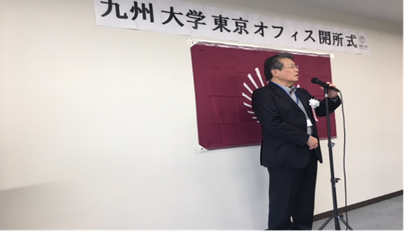 ２，櫻井龍子九大東京同窓会会長挨拶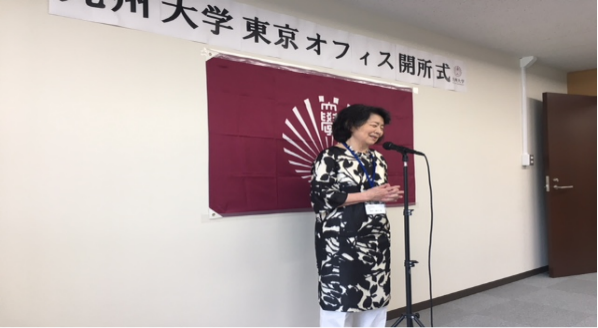 ３，九大法学部東京同窓会事務局長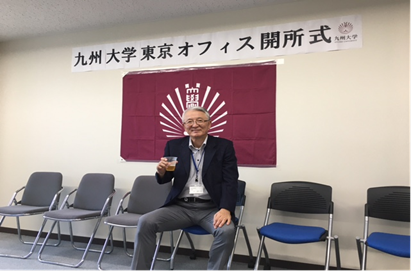 ４，開所式出席者全員による集合写真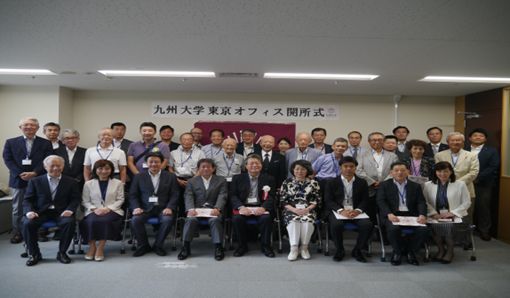 　　　　　　　　　　　　　　　　　　　　　　　　　　　　　　　　　　以上。　　　　　　　　　　　　　　　　　　　　　　　　　　　　　　　